BAŞLIKHalkla İlişkiler ve Tanıtım Müfredat Değişikliği ToplantısıGÜNDEM MADDELERİGÜNDEM MADDELERİ2023-2024 eğitim öğretim yılı ders değişikliği tekliflerinin görüşülmesiSeçmeli ders havuzu oluşturulmasıZorunlu derslerin isim ve içeriklerinin incelenmesiKAPSAM2023-2024 eğitim öğretim yılı ders değişikliği teklifleri görüşüldü. Seçmeli ders havuzu oluşturuldu. Zorunlu derslerin bazılarının isimleri değiştirildi. Belirli derslerin içerikleri değiştirildi, teknik gezi vb. gibi farklı uygulamalar ders içeriğine eklendi. TOPLANTI FOTOĞRAFLARI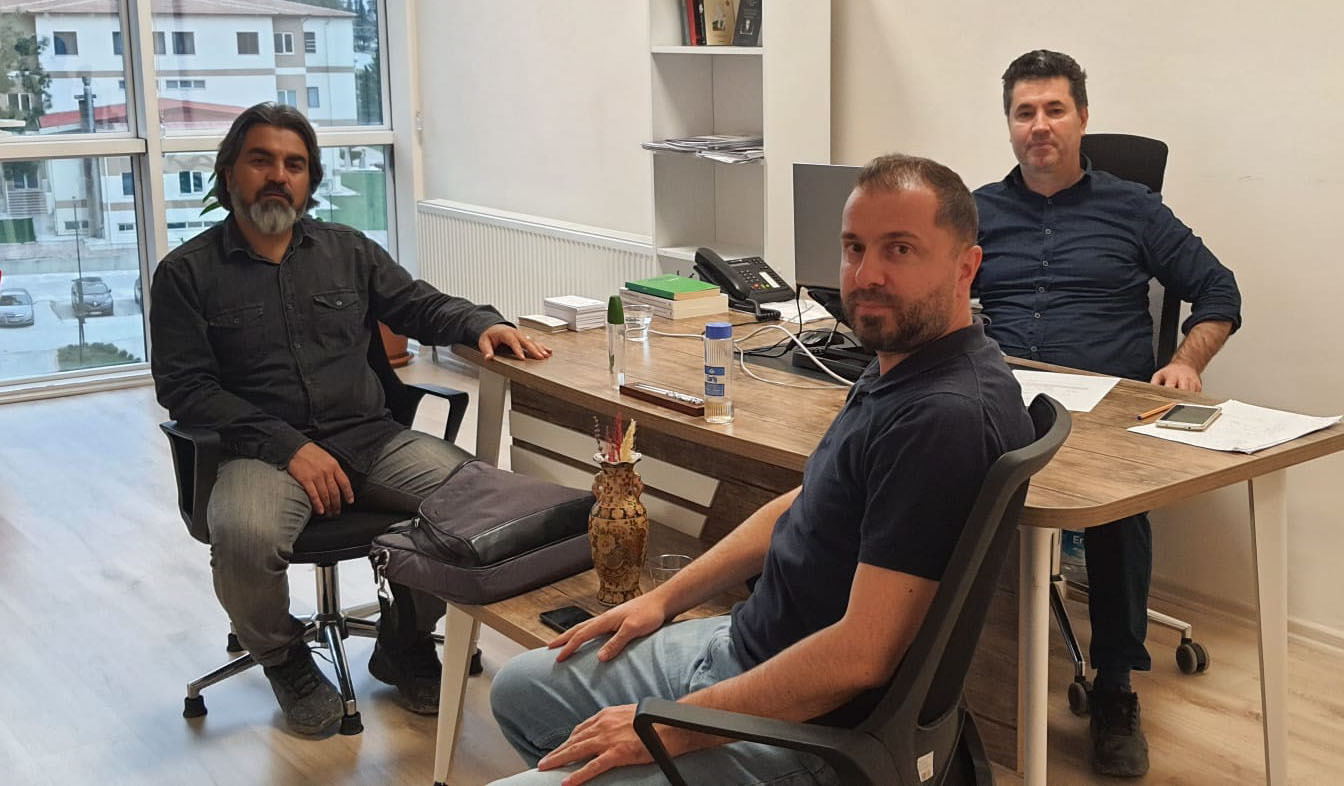 